Vorlage Geschichten- und Bastelkiste „Tom Tapir - Bücherdetektiv“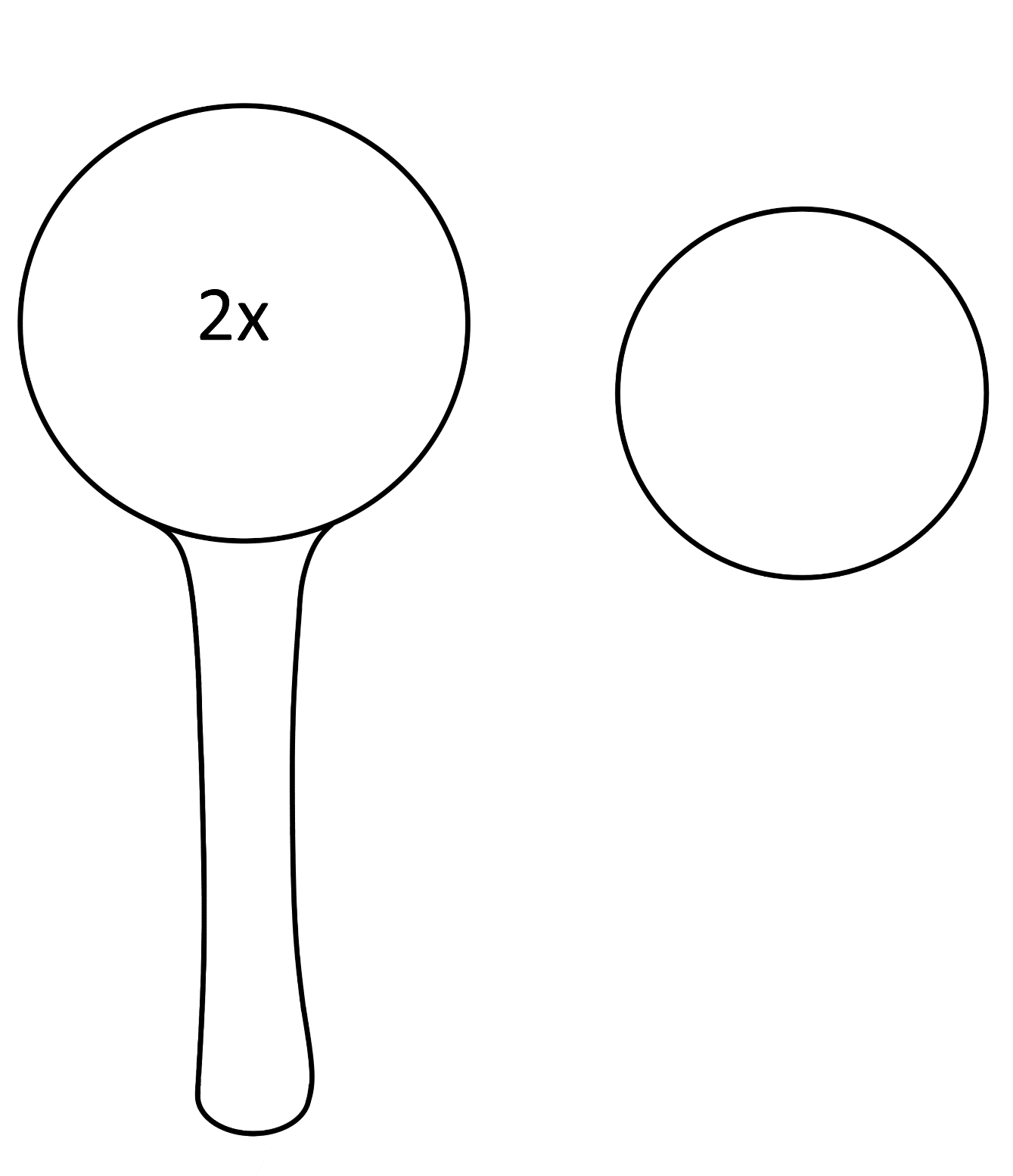 